a + 4 ≥ 515 – b ≤ 612c > 48 < 27 < e + 29 > f – 244 > 11g3 < 2 + i ≤ 82 < 12 – j9k ≤ 635 ≤ 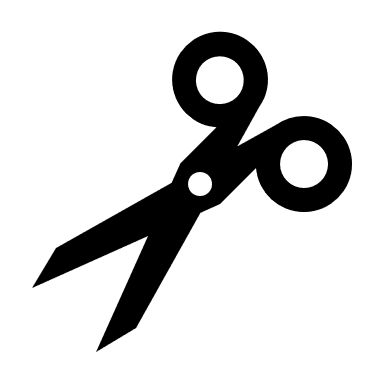 10 > 9 + np – 2 ≥ 1227 ≤ 3q ≤ 2a + 4 ≥ 57 – b ≤ 32c > 6 < e + 26 > f – 214 > 12g7 < e + 21 < 2 + i ≤ 8